Questão 01. Assinale Verdadeiro (V) ou Falso (F):(  V ) 0,212121... é um número racional(  F  ) 5/3 não é um número racional(  V  ) -1 é um número racional( V   ) O oposto de 13/5 é -13/5(  F  ) 1,41421356... é um número racionalQuestão 02. Qual o valor da expressão:a) 10b) 15c) 14d) 12e) 20Questão 03. Um dos benefícios do trabalhador brasileiro é o décimo terceiro salário pago pelo empregador no fim do ano para quem trabalhou o ano inteiro valor a ser pago corresponde ao salário de dezembro e para quem trabalhou menos de um ano o valor a ser pago é proporcional à quantidade de meses trabalhados. Se uma pessoa foi admitido em uma empresa no dia primeiro de maio quantos meses ela trabalhou nesse ano? esse período corresponde a que fração de um ano?a) 5 e 5/12b) 6 e ½c) 7 e 7/12d) 8 e 2/3e) 9 e ¾Questão 04. Em um pomar existem 15 laranjeiras, cada laranjeira possui 15 galhos, e cada galho produz 15 laranjas. Quantas maçãs elas produzem no total?a) 3375b) 625c) 4459d) 1625e) Nenhuma das alternativasQuestão 05. Se , qual o valor de x?a) 10b) 5c) 2d) 3 Questão 06. Classifique os ângulos abaixo de acordo com duas medidas: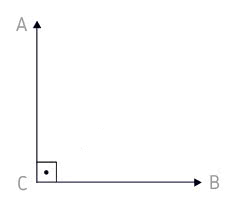 R:retoR:agudo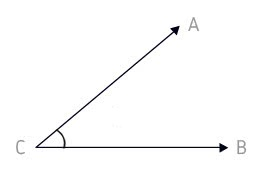 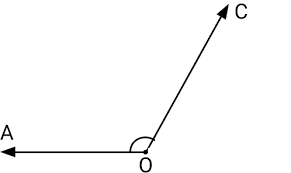 R:obtuso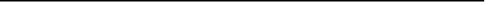 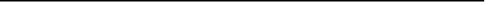 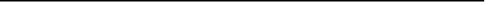 Questão 07. Duas retas paralelas cortadas por uma transversal formam ângulos colaterais externos, cujas medidas, em graus, são dadas por 3x + 20° e 2x – 15°. Calcule a medida de x.a) 36ºb) 37ºc) 38ºd) 39ºe) 40º3x + 2x = 180 - 20 + 155x = 175x = 175/5x = 35Não tem respostaQuestão 08. Na figura abaixo as retas r e s são paralelas. A medida do ângulo b é: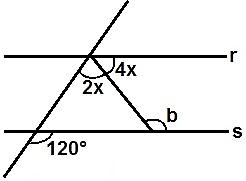 a) 100ºb) 120ºc) 130ºd) 150ºe) 160º Questão 09. (DESENHO) De um ponto A dado, traçar uma reta paralela a r passando por A.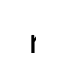 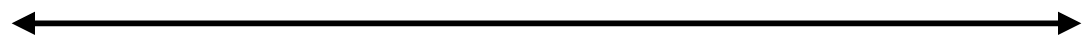 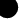 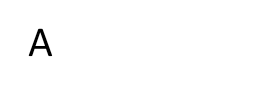 Desenho mandado pelo whatsappQuestão 10. (DESENHO) Dada a figura abaixo e o centro de homotetia O, represente as figuras homotéticas com a  razão de homotetia 2:Desenho mandado pelo whatsappP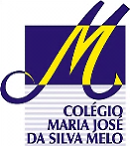 COLÉGIO MARIA JOSÉ DA SILVA MELOCOLÉGIO MARIA JOSÉ DA SILVA MELOCOLÉGIO MARIA JOSÉ DA SILVA MELOCOLÉGIO MARIA JOSÉ DA SILVA MELOQuantitativoPSÉRIE: 8º AnoPROFESSOR: Wêglas LuanData:        /04/2021Data:        /04/2021QualitativoPSÉRIE: 8º AnoPROFESSOR: Wêglas LuanData:        /04/2021Data:        /04/2021TrabalhosPNome:Arthur Carvalho Lustosa deNome:Arthur Carvalho Lustosa deNome:Arthur Carvalho Lustosa deNºTOTALVERIFICAÇÃO DA APRENDIZAGEM DE MATEMÁTICA A E BVERIFICAÇÃO DA APRENDIZAGEM DE MATEMÁTICA A E BVERIFICAÇÃO DA APRENDIZAGEM DE MATEMÁTICA A E BVERIFICAÇÃO DA APRENDIZAGEM DE MATEMÁTICA A E BVERIFICAÇÃO DA APRENDIZAGEM DE MATEMÁTICA A E BVERIFICAÇÃO DA APRENDIZAGEM DE MATEMÁTICA A E BVERIFICAÇÃO DA APRENDIZAGEM DE MATEMÁTICA A E B